Parent Drop-In Session Booking Request Form*For each drop in there are 45 minute 1:1 parent sessions available (e.g. 9am to 9:45am, 10am – 10:45am and 11am to 11:45am)Please return the completed form to:  SEND.events@barnet.gov.ukClosing date for applications Monday 26 June 2017 by 12pmAs demand is very high for these places we will offer appointments on a first come first served basis. We will endeavour to meet your selection but this may not always be possible.Appointments will be confirmed by 30 June by which time you will have been informed whether you have an appointment or not.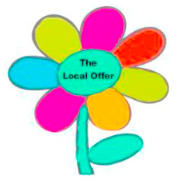 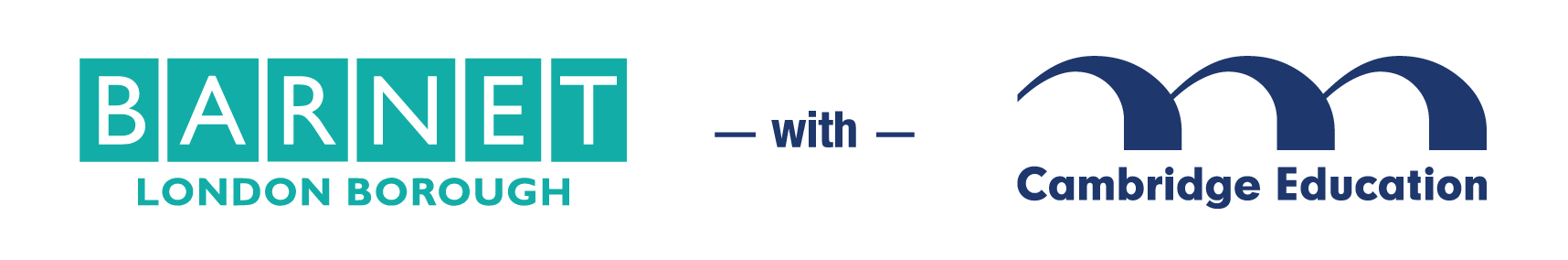 Parent nameTel:EmailSchool:Child age:Drop-In sessionTeam facilitating Drop-InDate & VenueTimeMARK ONE CHOICE ONLY WITH XAHearing Impairment Advisory Teacher/Multisensory Impairment Advisory TeacherTuesday 4th JulyMoss Hall Infant School N31-1.45pm
AHearing Impairment Advisory Teacher/Multisensory Impairment Advisory TeacherTuesday 4th JulyMoss Hall Infant School N32 – 2.45pmAHearing Impairment Advisory Teacher/Multisensory Impairment Advisory TeacherTuesday 4th JulyMoss Hall Infant School N33 – 3.45pmBPhysical Disabilities Advisory TeacherTuesday 4th JulyMoss Hall Infant School N31-1.45pmBPhysical Disabilities Advisory TeacherTuesday 4th JulyMoss Hall Infant School N32-2.45pmBPhysical Disabilities Advisory TeacherTuesday 4th JulyMoss Hall Infant School N33-3.45pmCSocial, Emotional and  Mental Health Advisory Teachers (two practitioners)Tuesday 4th JulyOsidge Primary School N149-9.45amCSocial, Emotional and  Mental Health Advisory Teachers (two practitioners)Tuesday 4th JulyOsidge Primary School N1410-10.45amCSocial, Emotional and  Mental Health Advisory Teachers (two practitioners)Tuesday 4th JulyOsidge Primary School N1411-11.45amCSocial, Emotional and  Mental Health Advisory Teachers (two practitioners)Tuesday 4th JulyOsidge Primary School N149-9.45amCSocial, Emotional and  Mental Health Advisory Teachers (two practitioners)Tuesday 4th JulyOsidge Primary School N1410-10.45amCSocial, Emotional and  Mental Health Advisory Teachers (two practitioners)Tuesday 4th JulyOsidge Primary School N1411-11.45amDEducational Psychology Team  (two practitioners)Wednesday 5th JulySt Margaret’s Nursery School EN49-9.45amDEducational Psychology Team  (two practitioners)Wednesday 5th JulySt Margaret’s Nursery School EN410-10.45amDEducational Psychology Team  (two practitioners)Wednesday 5th JulySt Margaret’s Nursery School EN411-11.45amDEducational Psychology Team  (two practitioners)Wednesday 5th JulySt Margaret’s Nursery School EN49-9.45amDEducational Psychology Team  (two practitioners)Wednesday 5th JulySt Margaret’s Nursery School EN410-10.45amDEducational Psychology Team  (two practitioners)Wednesday 5th JulySt Margaret’s Nursery School EN411-11.45am